Музыка как оружие.Последний концерт Муси Пинкензона11-летний скрипач вошёл в историю войны, не убив ни одного врага.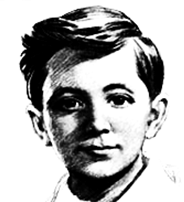 В партизанской борьбе в годы Великой Отечественной войны участвовали тысячи советских детей, которые впоследствии были отмечены орденами и медалями. Героя нашего сегодняшнего рассказа среди них нет.Музыкальный талант в докторской династииОн не убил ни одного врага, не распространил ни одной листовки, ни разу не пускал под откос поезда с вражескими танками. Его борьба с фашизмом длилась всего несколько мгновений, а оружием его были скрипка и великое мужество…Его практически никто и никогда не называл полным именем Абрам, все звали Мусей — так, как называла его мама. Позже из-за этого возникла путаница — некоторые считали, что полное его имя Моисей.Но родные Муси Пинкензона, пережившие войну, рассказали, что мама мальчика, Феня Моисеевна, звала его «Абрамуся». А позже это уменьшительно-ласкательное имя укоротилось до просто «Муси».Муся Пинкензон родился 5 декабря 1930 года в молдавском городе Бельцы, который на тот момент принадлежал Румынии.Семья Муси была «классической еврейской семьёй» в полном смысле этого слова. Пинкензоны в Бельцах создали династию врачей, насчитывавшую несколько поколений, и отец Муси, Владимир Пинкензон, был её продолжателем. К доктору Пинкензону в Бельцах относились с большим уважением.Неудивительно, что мальчику с момента рождения прочили медицинскую карьеру. Однако ещё во младенчестве у Муси проявилась тяга к музыке. Талант раскрылся очень рано: уже в 5-летнем возрасте вундеркинд настолько виртуозно играл на скрипке, что о юном даровании писали все городские газеты.ЭвакуацияВ 1940 году Бессарабия, а вместе с ней и город Бельцы, вошла в состав СССР. Но на обыденной жизни семьи Пинкензонов этот процесс сильно не сказался. Муся, ставший пионером, продолжал усердно заниматься музыкой, Владимир Пинкензон продолжал лечить людей.В июне 1941 года Муся Пинкензон должен был участвовать в «1-ой республиканской олимпиаде художественной самодеятельности Молдавии», однако все планы рухнули с началом войны.Семья Пинкензонов эвакуировалась на Восток и через несколько недель прибыла на Кубань, в станицу Усть-Лабинскую.Здесь Владимир Пинкензон стал врачом военного госпиталя, а Муся пошёл в местную школу. По вечерам он приходил в госпиталь к отцу и играл на скрипке для раненых.Летом 1942 года Кубань перестала быть глубоким тылом. Стремительное наступление гитлеровцев потребовало новой эвакуации, но ни раненых, ни врачей госпиталя из Усть-Лабинской вывезти не успели.Врача Владимира Пинкензона, до последнего остававшегося со своими пациентами, арестовали гитлеровцы. Они потребовали, чтобы врач, успевший заработать авторитет и уважением у местных жителей, лечил немецких солдат. Доктор Пинкензон ответил отказом и оказался в тюрьме.Спустя некоторое время за решётку бросили жену и сына Владимира Пинкензона. Нацисты вознамерились не просто ликвидировать проживавших в Усть-Лабинской евреев, но и устроить акцию устрашения для всех остальных.Сила одной песниК месту казни согнали всё население станицы. Когда люди увидели, что среди приговорённых ведут и 11-летнего Мусю Пинкензона, прижимающего к груди своё главное сокровище — скрипку, пробежал ропот:– Ребёнка-то за что? Нелюди!Владимир Пинкензон попытался обратиться к немецкому офицеру, чтобы попросить его пощадить сына, но был убит. Следом застрелили бросившуюся к мужу маму Муси, Феню Моисеевну.Он остался совсем один, 11-летний мальчик, окружённый истинными арийцами, считающими его «недочеловеком». А за рядами немецких солдат стояли жители Усть-Лабинской, смотрящие на происходящее со страхом и отчаянием. Они ничем не могли помочь Мусе.Внезапно сам Муся обратился к немецкому офицеру: – Господин офицер, разрешите мне перед смертью сыграть на скрипке! Офицер рассмеялся и разрешил. Очевидно, он подумал, что стоящий перед ним маленький еврей пытается ему угодить и таким образом вымолить себе жизнь.Через мгновение над Усть-Лабинской зазвучала музыка. Несколько секунд ни немцы, ни жители станицы не могли понять, что играет Муся. Вернее, они понимали, но не могли поверить в реальность происходящего.11-летний Муся Пинкензон, стоя перед гитлеровцами, играл «Интернационал» — гимн коммунистов, который в тот момент был гимном Советского Союза.И вдруг кто-то в толпе сначала неуверенно, а затем громче подхватил песню. Затем ещё один человек, ещё…Опомнившийся немецкий офицер заорал: – Свинья, немедленно прекрати! Зазвучали выстрелы. Первая пуля ранила Мусю, но он попытался продолжить играть. Новые залпы оборвали жизнь скрипача…Гитлеровцы в бешенстве разгоняли толпу. Акция устрашения превратилась в акцию их унижения. 11-летний мальчик, стоя перед лицом смерти, проявил такую силу духа, против которой оказалась бессильна вся мощь нацистского оружия.В этот день люди в Усть-Лабинской снова поверили в Победу. Эту веру им вернул маленький скрипач…После войны на месте расстрела Муси Пинкензона в бывшей станице Усть-Лабинской, ставшей в 1958 году городом Усть-Лабинском, установили памятник.Его борьба с фашизмом длилась всего несколько мгновений, а оружием его были скрипка и великое мужество…Но разве этого мало?Андрей Сидорчик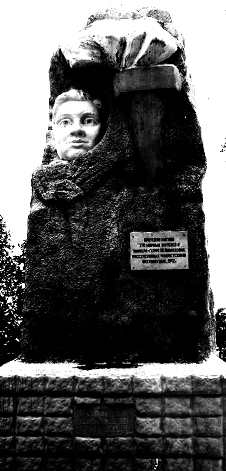 